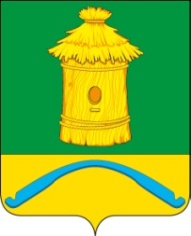 СОВЕТ НАРОДНЫХ ДЕПУТАТОВПОДКОЛОДНОВСКОГО СЕЛЬСКОГО ПОСЕЛЕНИЯБОГУЧАРСКОГО МУНИЦИПАЛЬНОГО РАЙОНАВОРОНЕЖСКОЙ ОБЛАСТИ РЕШЕНИЕот «03»  августа 2021 г. № 64с. ПодколодновкаОб утверждении плана дорожных  работ по ремонту автомобильных дорог общего пользования местного значения Подколодновского сельского поселения Богучарского муниципального района Воронежской области на 2021 годВ соответствии с Федеральным законом от 06.10.2003 № 131-ФЗ «Об общих принципах организации местного самоуправления в Российской Федерации», распоряжением администрации Богучарского муниципального района от  03.08.2021 № 228-р «О выделении денежных средств»,  Соглашением между органами местного самоуправления Богучарского муниципального района и органами местного самоуправления сельского поселения Богучарского муниципального района об осуществлении части полномочий органов местного самоуправления Богучарского муниципального района по дорожной деятельности в отношении автомобильных дорог общего пользования местного значения в границах населенных пунктов органами местного самоуправления Подколодновского сельского поселения Богучарского муниципального района от  03.08.2021 № 34, Уставом Подколодновского сельского поселения Богучарского муниципального района, Совет народных депутатов Подколодновского сельского поселения Богучарского муниципального района р е ш и л:1. Утвердить план дорожных работ по ремонту автомобильных дорог общего пользования местного значения Подколодновского сельского поселения Богучарского муниципального района Воронежской области на 2021 год согласно приложению.2. Определение подрядчиков по ремонту автомобильных дорог общего пользования местного значения Подколодновского сельского поселения Богучарского муниципального района Воронежской области осуществить путем проведения совместного аукциона.3. Передать полномочия по определению подрядчиков по ремонту автомобильных дорог общего пользования местного значения Подколодновского сельского поселения Богучарского муниципального района Воронежской области путем проведения совместного аукциона администрации Богучарского муниципального района Воронежской области.4. Администрации Подколодновского сельского поселения Богучарского муниципального района Воронежской области заключить соглашение  с администрацией  Богучарского муниципального района Воронежской области по определению подрядчиков по ремонту дорог общего пользования местного значения Подколодновского сельского поселения Богучарского муниципального района Воронежской области путем проведения совместного аукциона.5. Контроль за исполнением настоящего  решения  оставляю за собой.Глава Подколодновского сельского поселенияБогучарского муниципального района Воронежский области                                                                В.И. ПелиховПриложение к решению Совета народных депутатовПодколодновского сельского поселенияот «03» августа 2021 № 64План дорожных работ по ремонту автомобильных дорог общего пользования местного значения Подколодновского сельского поселения Богучарского муниципального района Воронежской области на 2021 год№ п.п.Наименование объектаВид работОбъем работСметная стоимость работ в ценах 2021 года, тыс. руб.123451Ремонт автомобильной дороги ул. Сосновая с. Подколодновка Богучарского муниципального района Воронежской областиРемонт автомобильной дороги0,65 км882,410Итого:Итого:Итого:882,410